附件1：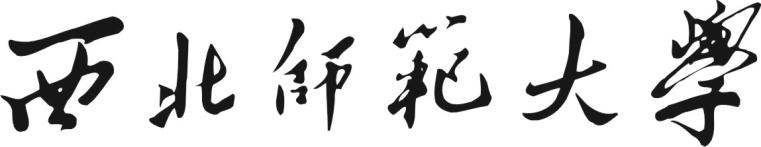 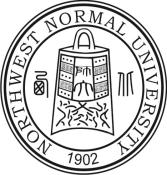 校级研究生教学案例库建设项目申报书学院（盖章）：                         案 例 名 称：                         专 业 类 别：                         领 域 名 称：                         申  请  人：                         联 系 电 话：                         申 报 日 期：                           西北师范大学研究生院  2020年4月 制填 写 要 求一、本表请使用计算机如实填写，文字要明确简练。二、表格中外文名词第一次出现时，要用全称和缩写，再次出现时可以使用缩写。三、涉密内容不填写，有可能涉密和不宜大范围公开的内容，请注明。一、基本信息二、立项依据三、建设方案四、学院推荐意见注：如有其它需要说明或解释的内容，请以附件形式同时提交。案例库名称适用课程名称建设起止时间负责人情况负责人情况负责人情况负责人情况姓   名所属专业职   称研究方向成员情况成员情况成员情况成员情况姓   名所 属 专 业研究方向主要负责内容主讲课程情况主讲课程情况主讲课程情况主讲课程情况任课教师课程名称课程名称授课对象（博士/学术型硕士/专业学位型硕士）项目意义；应用前景；前期已开展的相关工作。拟建设的相关案例内容、教学方法及其与本课程的关系；建设进度安排；（公章）                            负责人（签字）：                                         年    月    日